ФЕДЕРАЛЬНОЕ АГЕНТСТВО ЖЕЛЕЗНОДОРОЖНОГО ТРАНСПОРТАФедеральное государственное бюджетное образовательное учреждение высшего образования«Петербургский государственный университет путей сообщения Императора Александра I» (ФГБОУ ВО ПГУПС)Калужский филиал ПГУПСУТВЕРЖДАЮЗаместитель директора по УР ____________________________«___»  __________ 20__г.ФОНД ОЦЕНОЧНЫХ СРЕДСТВОГСЭ.04 ФИЗИЧЕСКАЯ КУЛЬТУРАдля специальности23.02.06 Техническая эксплуатация подвижного состава железных дорогКвалификация – Техниквид подготовки - базоваяФорма обучения - очнаяКалуга2020Фонд оценочных средств разработан на основе Федерального государственного образовательного стандарта среднего профессионального образования и рабочей программы учебной дисциплины физическая культура.Разработчик программы: Белозерских Н.В.,  преподаватель  Калужского  филиала  ПГУПСРецензенты:Трифонов А.А., преподаватель Калужского  филиала  ПГУПС (внутренний рецензент)Миронова Е.Н., руководитель физвоспитания КБМК (внешний рецензент)СОДЕРЖАНИЕ1. ПАСПОРТ ФОНДА ОЦЕНОЧНЫХ СРЕДСТВ	42. РЕЗУЛЬТАТЫ ОСВОЕНИЯ УЧЕБНОЙ ДИСЦИПЛИНЫ, ПОДЛЕЖАЩИЕ ПРОВЕРКЕ	53. ОЦЕНКА ОСВОЕНИЯ УЧЕБНОЙ ДИСЦИПЛИНЫ	73.1. ФОРМЫ И МЕТОДЫ ОЦЕНИВАНИЯ	73.2. ТИПОВЫЕ ЗАДАНИЯ ДЛЯ ПРОВЕДЕНИЯ ТЕКУЩЕГО КОНТРОЛЯ УСПЕВАЕМОСТИ	94. ОЦЕНОЧНЫЕ МАТЕРИАЛЫ ДЛЯ ПРОМЕЖУТОЧНОЙ АТТЕСТАЦИИ ПО УЧЕБНОЙ ДИСЦИПЛИНЕ	181. ПАСПОРТ ФОНДА ОЦЕНОЧНЫХ СРЕДСТВВ результате освоения учебной дисциплины ОГСЭ.04Физическая культура обучающийся должен обладать следующими умениями, знаниями, общими и профессиональными компетенциями, предусмотренными ФГОС СПО по специальности 23.02.06 Техническая эксплуатация подвижного состава железных дорог для базового вида подготовки специалистов среднего звена среднего профессионального образования.Объектами контроля и оценки являются умения, знания, общие и профессиональные компетенции:Формой промежуточной аттестации по учебной дисциплине является дифференцированный зачет.2. РЕЗУЛЬТАТЫ ОСВОЕНИЯ УЧЕБНОЙ ДИСЦИПЛИНЫ, ПОДЛЕЖАЩИЕ ПРОВЕРКЕВ результате аттестации по учебной дисциплине осуществляется комплексная проверка следующих умений и знаний, а также динамика формирования общих и профессиональных компетенций:3. ОЦЕНКА ОСВОЕНИЯ УЧЕБНОЙ ДИСЦИПЛИНЫ3.1. ФОРМЫ И МЕТОДЫ ОЦЕНИВАНИЯПредметом оценки служат умения и знания, предусмотренные ФГОГС СПО по дисциплине ОП.05 Материаловедение, направленные на формирование общих и профессиональных компетенций Контроль и оценка освоения учебной дисциплины по разделам и темам:3.2. ТИПОВЫЕ ЗАДАНИЯ ДЛЯ ПРОВЕДЕНИЯ ТЕКУЩЕГО КОНТРОЛЯ УСПЕВАЕМОСТИУСТНЫЙ ОПРОС 1. Описание	Устный опрос проводится с целью контроля усвоенных умений и знаний и последующего анализа типичных ошибок и затруднений обучающихся в конце изучения раздела/темы. 	Проведение опроса происходит во время урока.	Тема 1.1. Общекультурное и социальное значение физической культуры. Здоровый образ жизни.1.Дайте определение - физическая культура- это…2. Гиподинамия.3. Средства физической культуры.4.Общефизическая подготовка (ОФП).5. Самоконтроль при занятиях физической культуры.6. Современные виды спорта.7. История  Олимпийских игр.8. Первые Олимпийские игры  современности.9. Какие основные разделы включает в себя программа по дисциплине «Физическая культура»?10.Перечислите формы занятий физической культурой. 11.Дайте определение понятию «здоровье».12.Факторы, влияющие на здоровье.13.Основные элементы ЗОЖ.14.Режим дня студента.15.Каким должно быть правильное питание?16. Эффективные средства восстановления работоспособности.17.Что включает в себя личная гигиена?18. Оптимальный режим  занятий  физической культурой.19.Вредные привычки.20. Средства закаливания.Тема 2.1. Легкая атлетика.1.Какие виды спорта  включает в себя легкая атлетика?2.Перечислите беговые виды легкой атлетики.3.Спринтерские дистанции.4.На каких дистанциях используют низкий старт.6. Перечислите прыжковые виды легкой атлетики.7.Перечислите виды легкоатлетических метаний.8. Специальные беговые упражнения легкоатлета.9. Стайерские дистанции.10. Легкая атлетика-королева спорта.Тема 2.2. Атлетическая гимнастика.1.Техника безопасности на занятиях атлетической гимнастикой. Оборудование и инвентарь для тренажерных залов.2. Атлетизм, атлетическая гимнастика, атлетическая тренировка.3. Какие физические качества развиваются при занятиях атлетической гимнастикой?4.Специальные упражнения в атлетической гимнастике.5.С какими физическими упражнениями рекомендуется сочетать силовые упражнения?6.Как избежать травм при занятиях атлетической гимнастикой?7. Атлетизм и питание.8. Базовые упражнения.  Жим штанги из положения лёжа9.  Базовые упражнения.  Приседания со штангой.10. Базовые упражнения.  Тяга штанги.Тема 2.3. Баскетбол.1. Размеры баскетбольной площадки?2.Сколько игроков находится во время игры на площадке?3.Сколько длится баскетбольный матч?4.Что такое тайм-аут?5.Что такое «фол»?6.Что такое «заслон»?7.Что такое «дриблинг»?8.Перечислите основные технические приемы игры в баскетбол.9.Какие физические качества развивает игра?10. Правило «24 секунд», «3 секунд», «5 секунд»Тема 2.4. Волейбол. 1.Размеры волейбольной площадки.2.Сколько волейболистов  находится во время игры на площадке?3.Как осуществляется переход?4.Перечислите  основные приёмы игры в волейбол.5. Сколько партий играется в волейболе?6.Может ли в волейболе быть ничейный результат?7.Сколько времени даётся игроку на подачу?8. До какого счета ведётся игра в одной партии?9. Какова высота сетки у мужчин, у женщин?10. Какие физические качества развивает игра?Тема 2.5. Футбол1. Размеры футбольного поля?2.Сколько игроков находится во время игры на поле?3.Сколько длится футбольный матч?4.Что такое «желтая карточка»?5.Что такое «красная карточка»?6.Что такое «дриблинг»?7.Перечислите основные технические приемы игры в футбол.8.Какие физические качества развивает игра?Тема 2.6. Настольный теннис1.Какие способы держания ракетки вы знаете?2. Перечислите основные технические приемы игры в настольный теннис?3.С чего начинается игра?4. Сколько партий в игре? 5. До какого счета играется одна партия?6.Сколько подач подряд выполняет один игрок?7. Какие физические качества развивает игра?8. Что такое «подрезка»?9. Что такое «накат»?10. Что такое «топ-спин»?Тема 2.7. Лыжная подготовка.1. Техника (способы) передвижения на лыжах?2. Чем отличаются попеременные лыжные ходы от одновременных?3. Способы (техника) подъёмов на лыжах?4. Техника (способы) торможения на лыжах?5. Техника (способы) поворотов на лыжах?3. Критерии оценки устных ответовОценка «5» «отлично» - студент показывает полные и глубокие знания программного материала, логично и аргументировано отвечает на поставленный вопрос, а также дополнительные вопросы, показывает высокий уровень теоретических знаний.Оценка «4» «хорошо» - студент показывает глубокие знания программного материала, грамотно его излагает, достаточно полно отвечает на поставленный вопрос и дополнительные вопросы, умело формулирует выводы. В тоже время при ответе допускает несущественные погрешности.Оценка «3» «удовлетворительно» - студент показывает достаточные, но не глубокие знания программного материала; при ответе не допускает грубых ошибок или противоречий, однако в формулировании ответа отсутствует должная связь между анализом, аргументацией и выводами. Для получения правильного ответа требуется уточняющие вопросы.Оценка «2» «неудовлетворительно» - дан неполный ответ, представляющий собой разрозненные знания по теме вопроса с существенными ошибками.ТЕСТЫ 1. Описание	Тесты проводятся с целью контроля усвоенных умений, знаний и последующего анализа типичных ошибок  (затруднений) обучающихся в конце изучения раздела/темы. 	Выполнение теста проводится в соответствии с нормативами и нормами ГТО.	Тема: 2.1.Лёгкая атлетика. Тема 2.2.Атлетическая гимнастика1. Правильное выполнение обучающимися базовых и специальных упражнений для различных групп мышц.2. Оценивание методико-практической деятельности обучающегося.Тема 2.3. БаскетболТема 2.4. ВолейболТема 2.5. ФутболТема 2.6.  Настольный теннис.Тема 2.7.  Лыжная подготовка.САМОСТОЯТЕЛЬНАЯ РАБОТА1. Описание	Внеаудиторная самостоятельная работа включает работу по самостоятельному изучению обучающимися ряда вопросов, выполнения домашних заданий, подготовку к практическим занятиям. На самостоятельное изучение отводится время  для индивидуальных занятия в спортивных секциях, в том числе организованных в филиале. Выполнение комплексов упражнений и заданий, направленных на подготовку к сдаче норм ВФСК ГТОПРАКТИЧЕСКОЕ ЗАНЯТИЕ 1. Описание	В ходе практического занятия обучающиеся приобретают умения, предусмотренные рабочей программой учебной дисциплины, учатся использовать формулы, применять различные методики спорта, анализировать знания и навыки  о здоровом образе жизни и делать выводы, опираясь на теоретические знания.	Содержание, этапы проведения практического занятия представлены в методических указаниях по проведению практических занятий по дисциплине.	При оценивании практического занятия учитываются общепринятые нормативы и нормы ГТО.2. Критерии оценки практического занятияКритерии оценки качества выполнения методико-практического задания:Оценка «5» - обучающийся демонстрирует полный и разнообразный комплекс упражнений, направленный на развитие конкретной физической (двигательной) способности, или комплекс упражнений утренней, атлетической или производственной гимнастики, может самостоятельно организовывать место занятия, подобрать инвентарь и применить в конкретных условиях, проконтролировать ход выполнения заданий и оценить его.Оценка «4» - имеются незначительные ошибки или неточности в осуществлении методико-практической деятельности.Оценка «3» - допускает грубые ошибки в подборе и демонстрации упражнений, направленных конкретной физической (двигательной) способности. Испытывает затруднения в организации мест занятий, подборе инвентаря. Удовлетворительно контролирует ход и итоги задания. Оценка «2» - учащийся не владеет умением осуществлять методико-практическую деятельность.Критерии оценки успеваемости по технике владения двигательными действиями (умениями и навыками)Оценка «5» - двигательное действие выполнено правильно (заданным способом), точно в надлежащем темпе, легко и четко.Оценка «4» - двигательное действие выполнено правильно, но недостаточно легко и четко, наблюдается некоторая скованность движений. Оценка «3» - двигательное действие выполнено в основном правильно, но допущена одна грубая или несколько мелких ошибок, приведших к неуверенному или напряженному выполнению. Оценка «2» - двигательное действие выполнено неправильно, с грубыми ошибками, неуверенно, нечетко. Критерии оценки успеваемости по основам знанийОценка «5» - выставляется за ответ, в котором учащийся демонстрирует глубокое понимание сущности материала, логично его излагает приводя примеры из практики или своего опыта. Оценка «4» - ставится за ответ, в котором содержатся небольшие неточности и незначительные ошибки. Оценка «3» - выставляется за ответ, в котором отсутствует логическая последовательность, имеются проблемы в материале, нет должной аргументации и умения применить знания в своем опыте. Оценка «2» - выставляется за непонимание материала программы.Оценивание уровня физической подготовленности.Проводится по двум показателям:исходный уровень развития физических качеств студента;реальные сдвиги студента в показателях физической подготовленности за определённый период.Оценке «5» соответствует высокий уровень физической подготовленности.Оценке «4»- средний уровень.Оценке «3» - низкий уровень.4. ОЦЕНОЧНЫЕ МАТЕРИАЛЫ ДЛЯ ПРОМЕЖУТОЧНОЙ АТТЕСТАЦИИ ПО УЧЕБНОЙ ДИСЦИПЛИНЕПредметом оценки являются личностные, метапредметные и предметные результаты обучения. Оценка освоения учебной дисциплины предусматривает следующие формы промежуточной аттестации:Дифференцированный зачет1. Условия аттестации: аттестация проводится в форме дифференцированного зачета  по завершению освоения учебного материала дисциплины и положительных результатах текущего контроля успеваемости.2. Время аттестации: на проведение аттестации отводится 2 академических часа.  3. Общие условия оцениванияОценка по промежуточной аттестации носит комплексный характер и включает в себя:результаты прохождения текущего контроля успеваемости;результаты выполнения аттестационных заданий.4. Критерии оценки.Критерии оценки качества выполнения методико-практического задания:Оценка «5» - обучающийся демонстрирует полный и разнообразный комплекс упражнений, направленный на развитие конкретной физической (двигательной) способности, или комплекс упражнений утренней, атлетической или производственной гимнастики, может самостоятельно организовывать место занятия, подобрать инвентарь и применить в конкретных условиях, проконтролировать ход выполнения заданий и оценить его.Оценка «4» - имеются незначительные ошибки или неточности в осуществлении методико-практической деятельности.Оценка «3» - допускает грубые ошибки в подборе и демонстрации упражнений, направленных конкретной физической (двигательной) способности. Испытывает затруднения в организации мест занятий, подборе инвентаря. Удовлетворительно контролирует ход и итоги задания. Оценка «2» - учащийся не владеет умением осуществлять методико-практическую деятельность.Критерии оценки успеваемости по технике владения двигательными действиями (умениями и навыками)Оценка «5» - двигательное действие выполнено правильно (заданным способом), точно в надлежащем темпе, легко и четко.Оценка «4» - двигательное действие выполнено правильно, но недостаточно легко и четко, наблюдается некоторая скованность движений. Оценка «3» - двигательное действие выполнено в основном правильно, но допущена одна грубая или несколько мелких ошибок, приведших к неуверенному или напряженному выполнению. Оценка «2» - двигательное действие выполнено неправильно, с грубыми ошибками, неуверенно, нечетко. Критерии оценки успеваемости по основам знанийОценка «5» - выставляется за ответ, в котором учащийся демонстрирует глубокое понимание сущности материала, логично его излагает приводя примеры из практики или своего опыта. Оценка «4» - ставится за ответ, в котором содержатся небольшие неточности и незначительные ошибки. Оценка «3» - выставляется за ответ, в котором отсутствует логическая последовательность, имеются проблемы в материале, нет должной аргументации и умения применить знания в своем опыте. Оценка «2» - выставляется за непонимание материала программы.Оценивание уровня физической подготовленности.Проводится по двум показателям:исходный уровень развития физических качеств студента;реальные сдвиги студента в показателях физической подготовленности за определённый период.Оценке «5» соответствует высокий уровень физической подготовленности.Оценке «4»- средний уровень.Оценке «3» - низкий уровень.5. Перечень вопросов и заданий для проведения дифференцированного зачета.Вариант-1Задания с выбором варианта ответа. К каждому заданию дается 4 варианта ответа, один из них верный. Внимательно прочитайте каждое задание и все варианты ответов. Отметь выбранный вариант ответа.1.Необходимость подготовки людей к жизни, труду, другим необходимым видам деятельности исторически обусловила возникновениеа)	физической культуры;б)	физического воспитания;в)	физического совершенства;г)	видов спорта.2. Регулярные занятия физическими упражнениями способствуют повышению работоспособности, потому что…а)	во время занятий выполняются двигательные действия, способствующие развитию силы и выносливости;б)	достигаемое при этом утомление активизирует процессы восстановления и адаптации;в)	в результате повышается эффективность и экономичность дыхания и кровообращения;г)	человек, занимающийся физическими упражнениями, способен выполнить больший объем физической работы за отведенный отрезок времени.3. Способность выполнять движения с большой амплитудой называется:а) растяжкойб) стретчингомв) гибкостью г) акробатикой4. Какую пробу используют для определения состояния сердечнососудистой системы?а) ортостатическую;б) антропометрическую;в) физическую;г) функциональную.5. Здоровый образ жизни – это способ жизнедеятельности, направленный на……..а) развитие физических качеств людей;б) поддержание высокой работоспособности людей;в) сохранение и улучшение здоровья людей;г) подготовку к профессиональной деятельности.6. При планировании и проведении самостоятельных занятий надо учитывать, что в период подготовки и сдачи зачетов и экзаменов интенсивность и объем физических нагрузок следует:а) повышать:б) снижать:в) оставить на старом уровне;г) прекратить.7. Бег на длинные дистанции развивает:а) гибкость;б) ловкость;в) быстроту;г) выносливость.8. Силовые упражнения рекомендуется сочетать с упражнениями на а) координацию;б) быстроту;в) выносливостьг) гибкость.9. Формами производственной гимнастики являются:а) вводная гимнастика, физкультурная пауза, физкультурная минутка;б) упражнения на снарядах;в) игра в настольный теннис;г) подвижные игры. 10. Основными признаками физического развития являются:а) антропометрические показатели;б) социальные особенности человека; в) особенности интенсивности работы;г) хорошо развитая мускулатура..Вариант №2Задания с выбором варианта ответа. К каждому заданию дается 4 варианта ответа, один из них верный. Внимательно прочитайте каждое задание и все варианты ответов. Отметь выбранный вариант ответа.1. 	Дайте определение физической культуры:а) Физическая культура удовлетворяет биологические потребности;б) Физическая культура – средство отдыха;в) Физическая культура – специфический процесс и результат человеческой деятельности, средство и способ физического совершенствования личности;г) Физическая культура – средство физической подготовки.2. Самоконтроль и учет при проведении самостоятельных занятий могут быть представлены в виде количественных показателей:а) частота сердечных сокращений;б) результаты выполнения тестов;в) тренировочные нагрузки;г) все вместе.3. Что такое закаливание?а). Повышение устойчивости организма к факторам среды, путем систематического их воздействия на организм.б). Длительное пребывание на холоде, с целью привыкания к низким температурамв). Перечень процедур для воздействия на организм холодаг). Купание в зимнее время4. Пульс у взрослого нетренированного человека в состоянии покоя составляет:а) 60–90 уд./мин.;б) 90–150 уд./мин.;в) 150–170 уд./мин.;г) 170–200 уд./мин.5. Наиболее распространенные средства самостоятельных занятий - это:а) бокс;б) ходьба и бег;в) спортивная гимнастика;г) единоборства.6. Выберите правильное распределение перечисленных ниже упражнений в занятии по общей физической подготовке (ОФП).1.	ходьба или спокойный бег в чередовании с «дыхательными» упражнениями.2.	упражнения, постепенно включающие в работу все большее количество мышечных групп.3.	упражнения «на выносливость».4.	упражнения «на быстроту и гибкость».5.	упражнения «на силу».6.	дыхательные упражнения.а) 1,2,5,4,3,6;	; 6) 6,2,3,1,4,5; в) 2, 6,4,5,3,1	 г) 2,1,3,4,5,6	7. Что такое здоровый образ жизни?а). Перечень мероприятий, направленных на сохранение и укрепление здоровьяб). Лечебно-физкультурный оздоровительный комплексв). Индивидуальная система поведения, направленная на сохранение и укрепление здоровьяг) Отсутствие болезней.8. Прикладная сторона физического воспитания отражена в принципе:а) связи физического воспитания с трудовой и оборонной практикой;б) всестороннего развития личности;в) оздоровительной направленности;г) здорового образа жизни.9. Что такое личная гигиена?а) перечень правил для предотвращения инфекционных заболеваний.б) совокупность гигиенических правил, выполнение которых способствует сохранению и укреплению здоровья.в) правила ухода за телом, кожей, зубами.г) выполнение медицинских мероприятий по профилактике заболеваний.10.Назовите основные двигательные качества?а) умение играть в спортивные игры, бегать и выполнять гимнастические упражнения.б) количество движений в единицу времени, максимальная амплитуда движений, мышечная сила.в) гибкость, выносливость, быстрота, сила, ловкость.г) состояние мышц, выражающая их готовность к выполнению движений.Вариант №3Задания с выбором варианта ответа. К каждому заданию дается 4 варианта ответа, один из них верный. Внимательно прочитайте каждое задание и все варианты ответов. Отметь выбранный вариант ответа.1.Процесс психофизической подготовки к будущей профессиональной деятельности называется:а) профессиональная подготовка;б) профессионально-прикладная подготовка;в) профессионально-прикладная физическая подготовка;г) спортивно – техническая подготовка.2.Целью ППФП является:а) повышение устойчивости организма к внешним воздействиям условийтруда;б) содействие формированию физической культуры личности;в) достижение психофизической готовности человека к успешнойпрофессиональной деятельности;г) все вышеперечисленное.3. Что такое двигательная активность?а) количество движений, необходимых для работы организма.б) занятие физической культурой и спортом.в) выполнение каких-либо движений в повседневной деятельности.г) любая мышечная активность, обеспечивающая оптимальную работу организма и хорошее самочувствие.4. Регулярные наблюдения за состоянием своего здоровья, физическим развитием и физической подготовленностью и их изменения под влиянием регулярных занятий упражнениями и спортом называются:а) самонаблюдение;б) самоконтроль;в) самочувствие;г) все вышеперечисленное.5. Укажите, какая последовательность в комплексе утренней гигиенической гимнастики должна выполняться (используя перечисленные ниже упражнения).1.	Прыжки и бег2.	Потягивания.3.	Упражнения для мышц ног4.	Упражнения для мышц туловища5.	Упражнения для мышц рук и плечевого пояса6.	Дыхательные упражнения, спокойная ходьбаа) 1,2,3,4,5,6, ; б)3,5,1,4,2,6; в)2,5,4,3,1,6; г)6,4,1,3,2,5.6. Недостаток двигательной активности людей называется:а) гипертониейб) гипердинамиейв) гиподинамией г) гипотонией7. Под гибкостью как физическим качеством понимается…а)	комплекс морфофункциональных свойств опорно-двигательного аппарата человека, определяющий глубину наклона;б)	способность выполнять движения с большой амплитудой за счет мышечных напряжений;в)	комплекс физических свойств двигательного аппарата, определяющих подвижность его звеньев.г)	эластичность мышц и связок.8. Под выносливостью как физическим качеством понимается…а)	комплекс психофизических свойств человека, обусловливающий возможность выполнять разнообразные физические нагрузки;б)	комплекс психофизических свойств человека, определяющих способность противостоять утомлению;в)	способность длительно совершать физическую работу, практически не снижая её интенсивности;г)	способность сохранять заданные параметры работы.9. Если частота сердечных сокращений после выполнения упражнения восстанавливается до уровня, который был в начале занятия, за 60 секунд, то это свидетельствует, что нагрузка…а)	мала и ее следует увеличить;б)	переносится организмом относительно легко;в)	достаточно большая, но ее можно повторить;г)	чрезмерная и ее надо уменьшить.10. Что относится к основным составляющим здорового образа жизни ?а) рациональное использование свободного времени; организация сна; режим питания; контроль врачей; выполнение требований санитарии, гигиены, закаливания. б) режим учебы и отдыха; организация сна; режим питания; организация двигательной активности; выполнение требований гигиены, закаливания; профилактика вредных привычек. в) режим работы и отдыха; организация сна; режим питания; занятия спортом; выполнение требований санитарии, профилактика вредных привычек.Вариант №4Задания с выбором варианта ответа. К каждому заданию дается 4 варианта ответа, один из них верный. Внимательно прочитайте каждое задание и все варианты ответов. Отметь выбранный вариант ответа.1. Физическая культура представляет собой…а)	учебный предмет;б)	выполнение упражнений;в)	процесс совершенствования возможностей человека;г)	часть человеческой культуры.2. Физическими упражнениями называются…а)	двигательные действия, с помощью которых развивают физические качества и укрепляют здоровье;б)	двигательные действия, дозируемые по величине нагрузки и продолжительности выполнения;в)	движения, выполняемые на уроках физической культуры и во время утренней гимнастики;г)	формы двигательных действий, способствующие решению задач физического воспитания.3. Интенсивность выполнения упражнений можно определить по частоте сердечных сокращений. Укажите, какую частоту пульса вызывает большая интенсивность упражнений:а)	120 — 130 ударов в минуту;б)	130 — 140 ударов в минуту;в)	140 — 150 ударов в минуту;г)	свыше 150 ударов в минуту.4. Основой, фундаментом ППФП студентов любой специальности являются:а) занятия легкой атлетикой;б) занятия лыжной подготовкой;в) общая физическая подготовка;г) специальная физическая подготовка.5. Среди факторов риска для здоровья ставится на первое место:а) перегруженность учебно-профессиональными и домашними обязанностями;б) конфликты с окружающими;в) злоупотребление алкоголем;г) несоблюдение режима дня.6. К показателям физической подготовленности относятся:а) сила, быстрота, выносливость;б) рост, вес, окружность грудной клетки;в) артериальное давление, пульс;г) частота сердечных сокращений, частота дыхания.7. Бег на длинные дистанции развивает:а) гибкость;б) ловкость;в) быстроту;г) выносливость.8. Назовите питательные вещества, имеющие энергетическую ценность?а). Белки, жиры, углеводы и минеральные соли.б). Вода, белки, жиры и углеводы.в). Белки, жиры, углеводы.г). Жиры и углеводы.9. Под общей физической подготовкой (ОФП) понимают тренировочный процесс, направленный:а) на формирование правильной осанки;б) на гармоническое развитие человека;в) на всестороннее развитие физических качеств;г) на достижение высоких спортивных результатов.10. Динамометр служит для измерения показателей:а) роста;б) жизненной емкости легких;в) силы воли;г) силы кисти. Ответы к дифференцированному зачету по дисциплине «Физическая культура»2) Практические умения и навыки для зачета и дифференцированного зачета оцениваются по результатам выполнения контрольных тестов.Проверяемые умения - У1Обязательные контрольные тесты для оценки физической подготовленности. 3) Критерии оценки заданийВсе задания оцениваются одинаково:правильный ответ - 1 балл;отсутствие ответа или неправильный ответ - 0 баллов.Всего 10 заданий, можно набрать - 10 баллов.Шкала оценки образовательных достижений.Таблица 12Шкала оценки физической подготовленности студентов. Обучающийся, выполняя обязательные контрольные тесты для оценки физической подготовленности, максимально может набрать 45 баллов.Таблица 139. Рекомендуемая литература для разработки оценочных средств и подготовки обучающихся к дифференцированному зачету:Основная учебная литература:1. Физическая культура : учебник и практикум для СПО / А. Б. Муллер [и др.]. — М. : Издательство Юрайт, 2017. — 424 с. — (Серия : Профессиональное образование). https://biblio-online.ru/viewer/E97C2A3C-8BE2-46E8-8F7A-66694FBA438E#page/102. Бишаева А.А. Физическая культура: учебник для студ. учреждений сред. проф. образования/ Бишаева А.А.  – 8-е изд., стер.- М,: Издательский центр  « Академия» 2017, - 304с.Дополнительная учебная литература:1. Аллянов, Ю. Н. Физическая культура : учебник для СПО / Ю. Н. Аллянов, И. А. Письменский. — 3-е изд., испр. — М. : Издательство Юрайт, 2017. — 493 с. — (СПО) https://biblio-online.ru/viewer/0A9E8424-6C55-45EF-8FBB-08A6A705ECD9#page/112. Физическая культура: учебник для студ. учреждений сред. проф. образования /  Решетников Н.В. Кислицын Ю.Л., Р.Л. Палтиевич, Г.И. Погадаев. -18-е изд., стер,-М.:  Издательский центр  « Академия» 2017. – 176с.Интернет-ресурсы:1. Сайт Министерства спорта, туризма и молодежной политики http://sport.minstm.gov.ruПриложенияПорядок проведения  аттестации учащихся специальной медицинской группыВ соответствии с рекомендациями Министерства образования Российской Федерации учитываются особенности в организации занятий физической культурой в СМГ.Для обучающихся в СМГ в первую очередь необходимо оценить их успехи в формировании навыков здорового образа жизни и рационального двигательного режима.Итоговая отметка по физической культуре в СМГ выставляется с учетом теоретических и практических знаний (двигательных умений и навыков, умений осуществлять физкультурно - оздоровительную и спортивно-оздоровительную деятельность), а также с учетом динамики физической подготовленности и прилежания.Основной акцент в оценивании учебных достижений по физической культуре обучающихся, имеющих выраженные отклонения в состоянии здоровья, должен быть сделан на стойкой их мотивации к занятиям физическими упражнениями и динамике их физических возможностей. При самых незначительных положительных изменениях в физических возможностях обучающихся, которые обязательно должны быть замечены преподавателем и сообщены обучающемуся (родителям), выставляется положительная отметка.Положительная отметка должна быть выставлена также обучающемуся, который не продемонстрировал существенных сдвигов в формировании навыков, умений и развитии физических качеств, но регулярно посещал занятия по физической культуре, старательно выполнял задания преподавателя, овладел доступными ему навыками самостоятельных занятий оздоровительной или корригирующей гимнастикой, необходимыми знаниями в области физической культуры.Перечень вопросов и практических заданий для аттестации выпускников отнесенных по состоянию здоровья к специальной медицинской группеЧто такое здоровый образ жизни?Что значит «рациональный режим питания»?Что называют «рациональным режимом двигательной активности»?Чем характеризуется здоровый досуг?Зачем нужно заниматься физической культурой обучающимся, которые по состоянию здоровья отнесены к специальной медицинской группе?Какие физические упражнения тебе полезно выполнять с учетом твоего заболевания?Какие правила надо соблюдать при составлении и выполнении комплекса корригирующей гимнастики при твоем заболевании?Какие правила надо соблюдать при составлении и выполнении комплекса утренней гимнастики при твоем заболевании?Как сформировать правильную осанку?Какие ты знаешь правила оказания первой медицинской помощи при травме руки (ноги), полученной во время занятий физической культурой?Какие меры предосторожности нужно соблюдать при выполнении физических упражнений?Какие бывают дыхательные упражнения, зачем они нужны и как выполняются?Какие релаксационные упражнения ты знаешь, зачем они нужны и как выполняются?Как влияют регулярные занятия физической культурой на состояние организма?Что такое физическая подготовленность и как ее оценивают?Какие ты знаешь основные физические качества?Как можно контролировать свое состояние во время занятий физической культурой?Какие виды оздоровительной физической культуры тебе известны?Виды практических заданий (выполняются при отсутствии противопоказаний)Выполнить комплекс упражнений ежедневной утренней зарядки.Выполнить комплекс упражнений дыхательной гимнастики.Выполнить комплекс упражнений корригирующей гимнастики (при конкретном заболевании).Выполнить комплекс упражнений для развития силы рук (ног, спины, брюшного пресса).Выполнить комплекс упражнений для развития координации движений.Выполнить комплекс упражнений для развития быстроты.Выполнить комплекс упражнений для развития общей выносливости.Выполнить комплекс упражнений для развития гибкости.Выполнить комплекс упражнений для формирования правильной осанки.Комплекс упражнений для профилактики плоскостопия.Самостоятельно составить комплекс упражнений утренней зарядки (из предложенного набора физических упражнений) и выполнить его.Показать способы оказания первой медицинской помощи при травме руки.Показать способы оказания первой медицинской помощи при травме ноги.Выполнить упражнения из изученных подвижных игр (броски мяча в баскетбольное кольцо; ведение мяча в баскетболе; подача мяча в волейболе; прием мяча в волейболе; элементы челночного бега и т. п.).Выполнить броски теннисного мяча в цель (без учета результата).Приложение 2Методика выполнения контрольных упражнений и тестовБег 100 м. Бег выполняется из положения высокого старта. По команде «На старт!» участники забега подходят к линии старта и занимают исходное положение. По команде «Внимание!» вес тела переносится на впереди стоящую ногу и по команде «Марш!» начинают движение. Время определяется с точностью до 0,1 сек. 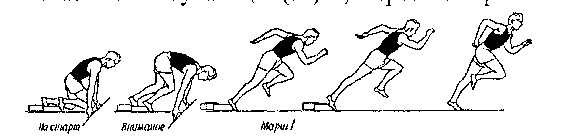 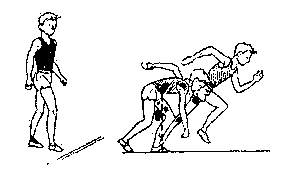 Бег 200, 300, 400, 500 м. Бег на этих дистанциях проводится на беговой дорожке из положения высокого старта. Команды подаются те же, что и на дистанции 100 м. Время определяется с точностью до 0,1 сек. Бег 1000,2000,3000 м. Бег на этой дистанции проводится на беговой дорожке стадиона. Время определяется с точностью до 1 сек. 	 Кросс 3км (девушки), 5 км (юноши). Бег на этой дистанции проводится на пересеченной местности. Время определяется с точностью до 1 сек. 	  Выполняется по горизонтальной плоскости на полу, на резиновой дорожке или в яму с песком. Прыжок выполняется с места двумя ногами от стартовой линии с махом рук (старт пловца). Длина прыжка измеряется в сантиметрах от стартовой линии до ближнего касания ногами или любой частью тела. Участнику предлагается три попытки. Засчитывается лучшая.Нижняя передача над собой (волейбол). Игрок с мячом в руках располагается на половине волейбольной площадки. Подбрасывает себе мяч и начинает многократно выполнять нижние передачи над собой. Высота передачи не менее 1 м. Дается две попытки на выполнение упражнения. Если с первой попытки упражнение выполнено на «отлично», то вторая попытка не выполняется. Попытка прекращается, если допущены следующие ошибки:- мяч упал на площадку;-мяч коснулся любого предмета, стены, человека и т.д.;- игрок заменил нижнюю передачу любой другой;- игрок допустил двойное касание мяча;- передачи ниже 1 м.Засчитывается количество правильно выполненных передач.Верхняя передача мяча в волейболе над собой. Упражнение выполняется аналогично нижним передачам, с учетом лишь особенностей техники верхних передач. Верхняя и нижняя передача мяча в парах выполняется на расстоянии 4-6 м. друг от друга. Верхняя прямая подача. Игрок с мячом располагается в зоне подачи. Он последовательно выполняет подачи, стараясь попасть в пределы площадки. Выполняя подачи, игрок не должен нарушать правила (подавать с руки, наступать на площадку) и выполнять подачу другим приёмом. Попадание засчитывается, если игрок попал в площадку и при этом не нарушил правила.Нижняя подача мяча в волейболе. Упражнение выполняется аналогично верхней прямой подачи, с учетом лишь особенностей техники нижней прямой подачи.Ведение баскетбольного мяча. Ведение выполняется толчками мяча кистью. Ведение выполняется по прямой на расстояние 20 метров на время.Бросок мяча после ведения в два шага. Если бросок выполняется правой рукой, то игрок ловит мяч с шагом одноименной ноги, затем делает шаг левой и, оттолкнувшись ею, прыгает вверх. Во время второго шага и прыжка мяч выносится вверх и перекладывается на бросающую руку, которая продолжает полностью выпрямляться. В высшей точке подъема в работу включается кисть руки, направляющая мяч в корзину. Первый шаг делается широким, второй стопорящим, прыжок выполняется точно вверх. Штрафной бросок выполняется с линии штрафного броска. Попадание засчитывается, если игрок не наступал на линию штрафного броска. Засчитывается количество попаданий в кольцо из 10 попыток.Вбрасывание мяча двумя руками из-за головы. Игрок, вбрасывающий мяч, находится лицом к полю и бросает мяч двумя руками движением из-за головы и над ней, касаясь при этом частью обеих ступней либо боковой линии, либо земли за пределами боковой линии с точки, где мяч покинул поле. Все соперники должны оставаться на расстоянии не менее, чем 2 метра (2 ярда) от той точки, с которой производится вбрасывание мяча. Вбрасывающий игрок не может вновь коснуться мяча раньше, чем мяч коснётся другого игрока. Мяч находится в игре сразу же после его попадания в пределы поля. Если мяч, прежде чем оказаться на поле, касается земли, назначается повторное вбрасывание с того же места той же командой при условии, что вбрасывание производилось правильно. Если процедура вбрасывания мяча нарушена, право на вбрасывание передается команде соперника.Удары головой выполняются лбом или боковой частью.Удары по мячу лбом производятся как с места, так и в прыжке. При ударе с места (рис. 1) ноги ставятся на ширину плеч и чуть сгибаются в коленях. Одна нога выносится вперед. Перед ударом туловище отклоняется назад, мышцы спины напрягаются. Затем тяжесть тела быстро переносится на впереди стоящую ногу, и резким движением головы наносится удар лбом в середину мяча. В момент удара глаза следят за полетом мяча. Исполнение удара по мячу лбом в прыжке (рис. 12) требует от игроков не только хорошей прыгучести, но и умения скоординировать свои движения во время удара в наивысшей точке. Если же удар в прыжке по мячу нанести с разбега, он получится еще и очень сильным. Техника исполнения удара в прыжке аналогична технике удара лбом с места.
Чтобы нанести удар боковой частью головы, нужно выставить дальнюю от мяча ногу в сторону, согнуть ее в колене и перенести на нее тяжесть туловища. В момент удара туловище наклоняется в сторону мяча и в эту же сторону делается резкое движение головой с тем расчетом, чтобы коснуться мяча боковой частью головы.Подтягивание на высокой перекладине (м), на низкой перекладине из виса лёжа (д). Подтягивание (м) выполняется на перекладине из положения виса хватом сверху, не касаясь ногами пола (грунта). При подтягивании нужно подбородком перейти линию перекладины, при опускании туловища руки выпрямляются полностью. Во время подтягивания не допускается раскачивание или движение ногами, облегчающие сгибание рук. Для выполнения подтягивания из виса лёжа (девочки), перекладина устанавливается на уровне 90 сантиметров и ниже в зависимости от роста девочек. В висе лёжа и при подтягивании туловище держать прямо и подбородком перейти линию перекладины.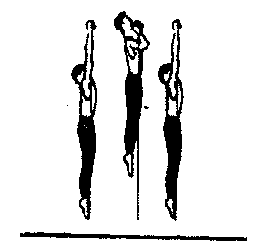 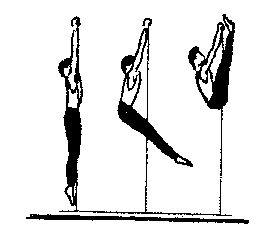 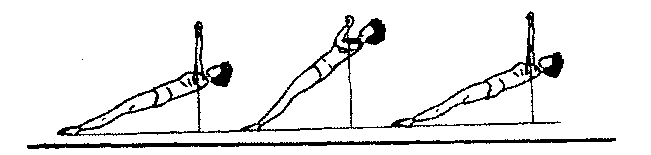 Прыжки через скакалку за одну минуту. Исходное положение: скакалка сзади. По сигналу (свистку или команде) включается секундомер, участник начинает прыжки через скакалку одновременно толчком обеих ног. За каждым участником закрепляются 1 – 2 человека, которые считают количество прыжков. Для правильного подсчёта счёт вести десятками, сгибая пальцы на руках. Через 1 минуту по сигналу время останавливается, счёт и прыжки прекращаются. После определения количества прыжков участники в группах меняются местами.Челночный бег 3 х 10 метров. Данный вид удобно проводить в спортивном зале. Желательно проводить парами, примерно одинаковыми по скоростным качествам, чтобы чувствовался дух соперничества. Для безопасного выполнения необходимо 2 - 3 метра от линии старта. Участники становятся перед стартовой линией и по команде «Марш!» начинают бег с высокого старта. Преодолев 10 метров, касаются линии рукой, разворачиваются и возвращаются к линии старта, так же касаются линии, после двигаются к финишу. Время останавливается, когда пересечена линия финиша. Время фиксируется с точностью до 0,1 секунды.Наклон вперёд из положения сидя. На полу обозначается центровая и перпендикулярные линии. Участник, сидя на полу, ступни находятся рядом с линией пересечения разметки, но не касаются её, ноги выпрямлены в коленях, ступни вертикально, расстояние между ними 20 – 30 см. Выполняется 3 наклона вперёд, на 4-м фиксируется результат на перпендикулярной мерной линии при касании её кончиками пальцев. Время фиксации этого результата не менее 2-х секунд. Сгибание ног в коленях не допускается. Измерение производится в точности до 1 см. (измеряется расстояние от пяток до кончика пальцев). Результат выше нулевой отметки засчитывается со знаком «+», ниже со знаком «-». Желательно, в качестве опоры для ног использовать неподвижную рейку.Сгибание и разгибание рук в упоре лёжа. Исходное положение: упор лёжа на полу (юноши), упор лёжа на гимнастической скамейки (девушки). Голова, туловище и ноги составляют прямую линию. Сгибание рук выполняется до касания грудью предмета (книги) высотой не более 10 см., не нарушая прямой линии тела. Разгибание производится до полного выпрямления рук. Даётся одна попытка. Пауза между повторениями не должна превышать 3 секунд. Фиксируются количеств отжиманий при условии правильного выполнения упражнения. Тест выполняется в парах. Один выполняет, а другой считает.Метание малого мяча на дальность (150гр). Метание мяча выполняется с места или с произвольного разбега в зависимости от и индивидуальных способностей. При метании мяча на дальность зона падения ограничивается коридором шириной 10 метров. Сектор для метания в целях безопасности должен быть свободным. Каждый участник выполняет 3 попытки только по команде «Можно!», возможны другие условные сигналы. Попытка считается правильным при попадании мяча в коридор, а также без заступа за контрольную линию. Для предупреждения травм перед метанием мяча надо обязательно выполнять упражнения, способствующие разогреванию и улучшению подвижности, особенно в плечевых суставах.Функциональная проба Штанге. Сделать вдох, затем глубокий выдох и снова вдох, задержать дыхание, зажав нос большим и указательным пальцем. По секундомеру фиксируется время задержки дыхания.Вис на согнутых руках. Испытуемый становится на стул (табурет) и хватом сверху берется за перекладину, руки полностью согнуты, подбородок над перекладиной. По команде «Можно» убирается стул (табурет), включается секундомер и учащийся повисает на согнутых руках. Как только подбородок коснется перекладины, тест прекращается, секундомер выключается. Подача мяча (настольный теннис). Подача выполняется из стойки теннисиста у стола. Мяч подбрасывается на высоту не менее 16 см. вверх, а затем любым удобным движением выполняется удар ракеткой по мячу так, чтобы он сначала ударился на своей половине, а затем перелетел на половину соперника. Засчитываются правильные подачи.Бег 6 минут. Выполняется с высокого старта на беговой дорожке. Скорость бега обучающийся выбирает самостоятельно. На ходьбу переходить нельзя. По ходу бега можно сообщать текущее время для ориентировки. По истечении 6 минут подается команда «Стоп!». В упражнении определяется расстояние, которое обучающийся смог пробежать за 6 минут. Результат фиксируется с точностью до 10 метров.Рассмотрено на заседании ЦК ________________________________________протокол № ____  от «____»___________20___г.Председатель_________________/Белозерских Н.В./Объекты контроля и оценкиОбъекты контроля и оценкиУ1использовать физкультурно-оздоровительную деятельность для укрепления здоровья, достижения жизненных и профессиональных целей.З1о роли физической культуры в общекультурном, социальном и физическом развитии человекаЗ2основы здорового образа жизниОК 02Организовывать собственную деятельность, выбирать типовые методы и способы выполнения профессиональных задач, оценивать их эффективность и качествоОК 03Принимать решения в стандартных и нестандартных ситуациях и нести за них ответственностьОК 06Работать в коллективе и команде, эффективно общаться с коллегами, руководством, потребителямиРезультаты обучения: умения, знания, общие и профессиональные компетенцииПоказатели оценки результатаФорма контроляи оцениванияУмения:Умения:Умения:У 1. использовать физкультурно-оздоровительную деятельность для укрепления здоровья, достижения жизненных и профессиональных целей.Умение использовать физкультурно-оздоровительную деятельность для укрепления здоровья - устный опрос;- тесты;- самостоятельная работа;- практическое занятие;- дифференцированный зачет;Знания:Знания:Знания:3 1.о роли физической культуры в общекультурном, социальном и физическом развитии человекаЗнание роли физической культуры в развитии человека- устный опрос;- тесты;- самостоятельная работа;- практическое занятие;- дифференцированный зачет;З 2. основы здорового образа жизниЗнание основ здорового образа жизни устный опрос;- тесты;- самостоятельная работа;- практическое занятие;- дифференцированный зачет;Общие компетенции:Общие компетенции:Общие компетенции:ОК 02. Организовывать собственную деятельность, выбирать типовые методы и способы выполнения профессиональных задач, оценивать их эффективность и качество Умение организовывать собственную деятельность, выбирать типовые методы и способы выполнения профессиональных задач, оценивать их эффективность и качествоустный опрос;- тесты;- самостоятельная работа;- практическое занятие;- дифференцированный зачет;ОК 03.  Принимать решения в стандартных и нестандартных ситуациях и нести за них ответственностьУмение принимать решения в стандартных и нестандартных ситуациях и нести за них ответственностьустный опрос;- тесты;- самостоятельная работа;- практическое занятие;- дифференцированный зачет;ОК 06.Работать в коллективе и команде, эффективно общаться с коллегами, руководством, потребителямиУмение работать в коллективе и команде, эффективно общаться с коллегами, руководством, потребителямиустный опрос;- тесты;- самостоятельная работа;- практическое занятие;- дифференцированный зачет;Элементы учебной дисциплиныЭлементы учебной дисциплиныФормы и методы контроляФормы и методы контроляФормы и методы контроляФормы и методы контроляЭлементы учебной дисциплиныЭлементы учебной дисциплиныТекущий контрольТекущий контрольПромежуточная аттестацияПромежуточная аттестацияЭлементы учебной дисциплиныЭлементы учебной дисциплиныФорма контроляПроверяемые У, З, ОК, ПКФорма контроляПроверяемые У, З, ОК, ПКТема 1.1. Общекультурное и социальное значение физической культуры. Здоровый образ жизни.Тема 1.1. Общекультурное и социальное значение физической культуры. Здоровый образ жизни.Устный опросСамостоятельная работаУ1; З1; З2; ОК 02; ОК 03; ОК 06;дифференцированный зачетУ1; З1; З2; ОК 02; ОК 03; ОК 06;Тема 2.1. Легкая атлетикаТема 2.1. Легкая атлетикаУстный опросТестыПрактические  занятияСамостоятельная работаУ1; З1; З2; ОК 02; ОК 03; ОК 06;дифференцированный зачетУ1; З1; З2; ОК 02; ОК 03; ОК 06;Тема 2.2. Атлетическая гимнастикаТема 2.2. Атлетическая гимнастикаУстный опросТестыПрактические  занятияСамостоятельная работа У1; З1; З2; ОК 02; ОК 03; ОК 06;дифференцированный зачетУ1; З1; З2; ОК 02; ОК 03; ОК 06;Тема 2.3. БаскетболТема 2.3. БаскетболУстный опросТестыПрактические  занятияСамостоятельная работаУ1; З1; З2; ОК 02; ОК 03; ОК 06;дифференцированный зачетУ1; З1; З2; ОК 02; ОК 03; ОК 06;Тема 2.4. ВолейболУстный опросТестыПрактические  занятияСамостоятельная работа У1; З1; З2; ОК 02; ОК 03; ОК 06;дифференцированный зачетУ1; З1; З2; ОК 02; ОК 03; ОК 06;Тема 2.5. ФутболУстный опросТестыПрактические  занятияСамостоятельная работаУ1; З1; З2; ОК 02; ОК 03; ОК 06;дифференцированный зачетУ1; З1; З2; ОК 02; ОК 03; ОК 06;Тема 2.6. Настольный теннисУстный опросТестыПрактические  занятияСамостоятельная работаУ1; З1; З2; ОК 02; ОК 03; ОК 06;дифференцированный зачетУ1; З1; З2; ОК 02; ОК 03; ОК 06;Тема 2.7. Лыжная подготовкаУстный опросТестыПрактические  занятияСамостоятельная работаУ1; З1; З2; ОК 02; ОК 03; ОК 06;дифференцированный зачетУ1; З1; З2; ОК 02; ОК 03; ОК 06;Физические способностиКонтрольные упражненияОценка2 курс2 курс3 курс3 курс4 курс4 курсФизические способностиКонтрольные упражненияОценкаЮношиДевушкиЮношиДевушкиЮношиДевушкиБыстротаБег 100м514,016,513,816,213,216,0414,517,514,016,514,016,5315,018,014,517,514,317,0Скоростно-Прыжок в 5230165240180245185силовыедлину с места42201452301652301703210140215145220150Выносли-Бег 500 метров52.001.581.55вость42.052.032.0132.152.102.08Бег 1000 метров53.303.253.2043.403.353.3034.003.453.40Скоростно-силовыеМетание мяча(вес 150г)545284830503244023462848303311844254628ВыносливостьБег 3000 м (юноши) 
Бег 2000 м (девушки)513,3011,3012,3011,0011,3011,00ВыносливостьБег 3000 м (юноши) 
Бег 2000 м (девушки)414,0012,0013,3012,0012,0012,00ВыносливостьБег 3000 м (юноши) 
Бег 2000 м (девушки)315,0013,0014,3012,3013,3012,20Контрольные упражненияОценкаОценкаОценкаОценкаОценкаОценкаКонтрольные упражненияЮношиЮношиЮношиДевушкиДевушкиДевушкиКонтрольные упражнения5435432курс2курс2курс2курс2курс2курс2курс1. Ведение мяча на 20 м (сек)8,28,69,09,29,610,22. Ведение по трапеции, 2 шага, бросок левой (правой), с.1520251520253. Штрафные броски: 10 бросков - оценка5424324. Двухсторонняя игра.4. Двухсторонняя игра.4. Двухсторонняя игра.4. Двухсторонняя игра.4. Двухсторонняя игра.4. Двухсторонняя игра.4. Двухсторонняя игра.3 курс3 курс3 курс3 курс3 курс3 курс3 курс1. Ведение по трапеции, 2 шага, бросок левой (правой), с.1214161214162. Штрафные броски: 10 бросков - оценка по количеству попаданий.6535433. Ведение мяча на 20 м(сек)8,18,48,89,19,410,03. Двухсторонняя игра.3. Двухсторонняя игра.3. Двухсторонняя игра.3. Двухсторонняя игра.3. Двухсторонняя игра.3. Двухсторонняя игра.3. Двухсторонняя игра.4 курс4 курс4 курс4 курс4 курс4 курс4 курс1. Ведение мяча на 20 м(сек)8,08,28,89,09.29,82. Ведение по трапеции, 2 шага, бросок левой (правой), с.1214161214163. Штрафные броски: 10 бросков - оценка6535434. Двухсторонняя игра.4. Двухсторонняя игра.4. Двухсторонняя игра.4. Двухсторонняя игра.4. Двухсторонняя игра.4. Двухсторонняя игра.4. Двухсторонняя игра.Контрольные упражненияОценкаОценкаОценкаОценкаОценкаОценкаОценкаОценкаОценкаКонтрольные упражненияЮношиЮношиЮношиДевушкиДевушкиДевушкиДевушкиДевушкиДевушкиКонтрольные упражнения5435544432 курс2 курс2 курс2 курс2 курс2 курс2 курс2 курс2 курс2 курс1. Подача, выполняется любым способом: 10 подач5435544432. Прием-передача – выполняется 30 приемов-передач с партнером, зачет/незачет.2. Прием-передача – выполняется 30 приемов-передач с партнером, зачет/незачет.2. Прием-передача – выполняется 30 приемов-передач с партнером, зачет/незачет.2. Прием-передача – выполняется 30 приемов-передач с партнером, зачет/незачет.2. Прием-передача – выполняется 30 приемов-передач с партнером, зачет/незачет.2. Прием-передача – выполняется 30 приемов-передач с партнером, зачет/незачет.2. Прием-передача – выполняется 30 приемов-передач с партнером, зачет/незачет.2. Прием-передача – выполняется 30 приемов-передач с партнером, зачет/незачет.2. Прием-передача – выполняется 30 приемов-передач с партнером, зачет/незачет.2. Прием-передача – выполняется 30 приемов-передач с партнером, зачет/незачет.3. Двухсторонняя игра.3. Двухсторонняя игра.3. Двухсторонняя игра.3. Двухсторонняя игра.3. Двухсторонняя игра.3. Двухсторонняя игра.3. Двухсторонняя игра.3. Двухсторонняя игра.3. Двухсторонняя игра.3. Двухсторонняя игра.3 курс3 курс3 курс3 курс3 курс3 курс3 курс3 курс3 курс3 курсПодача: – верхняя прямая (юноши),нижняя прямая (девушки): 10 подач6535544432. Передача – выполняется 10 передач (верхняя, нижняя 5+5) над собой (высота 1 метр).9758866643. Двухсторонняя игра.3. Двухсторонняя игра.3. Двухсторонняя игра.3. Двухсторонняя игра.3. Двухсторонняя игра.3. Двухсторонняя игра.3. Двухсторонняя игра.3. Двухсторонняя игра.3. Двухсторонняя игра.3. Двухсторонняя игра.4 курс4 курс4 курс4 курс4 курс4 курс4 курс4 курс4 курс4 курс1. Верхняя прямая подача: из 6 подач попасть в зоны 1-6-5 (по заданию)5433554332. . Чередование верхней и нижней передачи –10 передач над собой с перемещением по ширине площадки.9755886443. Двухсторонняя игра.3. Двухсторонняя игра.3. Двухсторонняя игра.3. Двухсторонняя игра.3. Двухсторонняя игра.3. Двухсторонняя игра.3. Двухсторонняя игра.3. Двухсторонняя игра.3. Двухсторонняя игра.3. Двухсторонняя игра.Контрольные упражненияОценкаОценкаОценкаОценкаКонтрольные упражнения54332 курс2 курс2 курс2 курс2 курс1. Удар на точность по воротам с 16 м. (5 попыток)54332. Обводка стоек с последующим ударом по воротам, зачет/незачет.2. Обводка стоек с последующим ударом по воротам, зачет/незачет.2. Обводка стоек с последующим ударом по воротам, зачет/незачет.2. Обводка стоек с последующим ударом по воротам, зачет/незачет.2. Обводка стоек с последующим ударом по воротам, зачет/незачет.3. Двухсторонняя игра.3. Двухсторонняя игра.3. Двухсторонняя игра.3. Двухсторонняя игра.3. Двухсторонняя игра.курскурскурскурскурс1Выбрасывание мяча двумя руками из-за головы20 м18  м15 м15 м2. Удар головой по мячу с 6 м по воротам, после набрасывания мяча партнером (5 попыток)54333. Двухсторонняя игра.3. Двухсторонняя игра.3. Двухсторонняя игра.3. Двухсторонняя игра.3. Двухсторонняя игра.4 курс4 курс4 курс4 курс4 курс1. Ведение мяча, передача партнеру, прием мяча с последующим ударом по воротам (с 15 метров) (5 попыток)54432. . Пенальти. Штрафной удар с 11 м с попаданием в цель (5 попытка)54433. Двухсторонняя игра.3. Двухсторонняя игра.3. Двухсторонняя игра.3. Двухсторонняя игра.3. Двухсторонняя игра.Контрольные упражненияОценкаОценкаОценкаОценкаОценкаОценкаОценкаОценкаКонтрольные упражненияЮношиЮношиЮношиЮношиЮношиДевушкиДевушкиДевушкиКонтрольные упражнения544335433 курс3 курс3 курс3 курс3 курс3 курс3 курс3 курс3 курсПодача, выполняется любым способом:6 подач554435432.Учебная игра2.Учебная игра2.Учебная игра2.Учебная игра2.Учебная игра2.Учебная игра2.Учебная игра2.Учебная игра2.Учебная игра4 курс4 курс4 курс4 курс4 курс4 курс4 курс4 курс4 курс1. Подача выполняется любым способом, поочередно в правую и левую часть стола: 6 подач554435432.Учебная игра2.Учебная игра2.Учебная игра2.Учебная игра2.Учебная игра2.Учебная игра2.Учебная игра2.Учебная игра2.Учебная играКонтрольные упражненияОценкаОценкаОценкаОценкаОценкаОценкаКонтрольные упражненияЮношиЮношиЮношиДевушкиДевушкиДевушкиКонтрольные упражнения543543Техника попеременного 2х-шажного и одношажного хода (дистанция 100 м)Без ошибок1 ошибка2 ошибкиБез ошибок1 ошибка2 ошибкиПрохождение дистанции 5 км / 3 км23,4025,025,4017,3018,4519,15СеместрыСеместрыСеместрыСеместрыСеместрыСеместры3 (1)4 (2)5 (3)6 (4)7(5)8(6)Дифференцированный зачетДифференцированный зачетДифференцированный зачетДифференцированный зачетДифференцированный зачетДифференцированный зачет№ вопросаВариант-1Вариант-2Вариант-3Вариант-4аввггггбвабвгабввбввбавагвбггавгабававбгХарактеристика тестовОценка в баллахОценка в баллахОценка в баллахОценка в баллахОценка в баллахХарактеристика тестовюношиюношиюношиюношиюношиХарактеристика тестов54321Тест на быстроту бег 100м (сек)13,814,314,614,915,2Тест на общую выносливость - бег 3000м (мин, сек)13,1014,0015,1015,2015,30Тест на силовую подготовленность - подтягивание на перекладине (кол-во раз)1310864Характеристика тестовОценка в баллахОценка в баллахОценка в баллахОценка в баллахОценка в баллахХарактеристика тестовдевушкидевушкидевушкидевушкидевушкиХарактеристика тестов54321Тест на быстроту бег 100м (сек)16,317,618,018,418,8Тест на общую выносливость - бег 2000м (мин, сек)9,5011,2011,5012,0012,30Тест на силовую подготовленность - сгибание-разгибание рук в упоре лежа (кол-во раз)1610864№Характеристика тестовПолОценка в баллахОценка в баллахОценка в баллахОценка в баллахОценка в баллахОценка в баллахОценка в баллахОценка в баллахОценка в баллах№Характеристика тестовПол2 курс2 курс2 курс3 курс3 курс3 курс4 курс4 курс4 курс№Характеристика тестовПол5435435431Сгибание рук в упоре лежаЮ3025203530254033301Сгибание рук в упоре лежаД1513111815132118152Подъем туловища на гимнастическом мате за 1 минутуЮ5045405550455550452Подъем туловища на гимнастическом мате за 1 минутуД4540355045405045403Подъем туловища на наклонной доскеЮ3025203530254035303Подъем туловища на наклонной доскеД2015102520153025204Сгибание рук в упоре на брусьяхЮ1513111815132118154Сгибание рук в упоре на брусьяхД---------5ПодтягиваниеЮ119712108131195ПодтягиваниеД131191513111815136Подъем ног на наклонной доскеЮ2520153025203025206Подъем ног на наклонной доскеД201510252015252015Процент результативности (правильных ответов)Оценка уровня подготовкиОценка уровня подготовкиПроцент результативности (правильных ответов)балл (отметка)вербальный аналог75-100 (8-10)5отлично50-74 (5-7)4хорошо25 -49 (3-5)3удовлетворительноменее 25 (0-3)2неудовлетворительноПроцент результативности (набранных баллов)Оценка уровня подготовкиОценка уровня подготовкиПроцент результативности (набранных баллов)балл (отметка)вербальный аналог85-100 (38-45)5отлично70-84 (31-37)4хорошо50-69 (23-30)3удовлетворительноМенее 50% (0-22)2неудовлетворительно
Рис. 1. Удар головой с места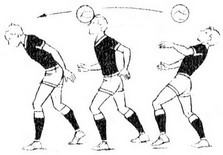 
Рис. 2. Удар головой в прыжке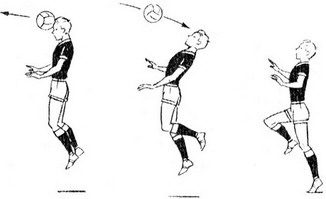 